DICKINSON ARMS EXPANDS PISTOL LINE WITH THE NEW RA-9 The Affordable and Adaptable RA-9 9mm Handgun Packs Serious Value with an Accurate PunchDickinson Arms, a world-renowned leader in high-quality firearms, enters the polymer pistol market with the adaptable and affordable RA-9. This 9mm striker-fired handgun brings accuracy, attention to detail, and a comfortable feel, with a price tag that is on target to lead the category. Every company has a striker-fired, polymer-framed pistol these days. What sets the Dickinson Arms RA-9 apart from the pack is a high level of attention to detail and a seriously low price point. These imported handguns will impress you with accuracy and quality - two things Dickinson Arms is known for. The RA-9 is a striker-fired, single-action, semi-auto pistol chambered in 9x19 parabellum. It has a 4.15-inch steel barrel and a trigger-actuated safety. The overall length is 7.57 inches. The RA9 has a 17+1 capacity with a polymer frame with two interchangeable backstraps to help give you the perfect fit and finger groves molded into the grip for an added feel. This is a comfortable pistol that you’ll enjoy shooting.The RA9 slide has a QPQ non-glare finish and comes in matte black, OD Green, FDE, and camo. There is also an aluminum-framed competition version coming that has a longer 7.92-inch threaded barrel, optic-ready slide, and an aluminum competition magwell for faster reloads. The RA-9 series from Dickinson Arms is on target to be the handgun you need. Learn more at the Dickinson Arm’s website.About Dickinson ArmsDickinson Arms is a leader in stunning, hand-built, high-quality firearms. Whether it’s a pump shotgun, an inertia or gas-operated semi-automatic, a supremely balanced over & under, a side-by-side, or a carefully crafted pistol, you’ll feel the Dickinson Difference the moment you pick one up. Wood and metal parts are perfectly shaped and hand-fitted together. Dickinson offers an extensive collection of shotguns and 1911s. At Dickinson Arms, we build our reputation one firearm and one customer at a time. When you buy a Dickinson firearm, you become part of our family — and we pledge to support you with the finest products and the best U.S.-based customer support in the industry.Connect with us on social media: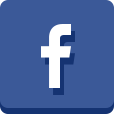 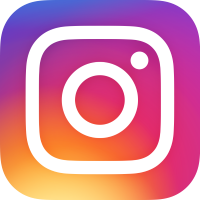 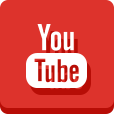 Editor’s Note: For downloadable hi-res images and press releases, visit our online Press Room.